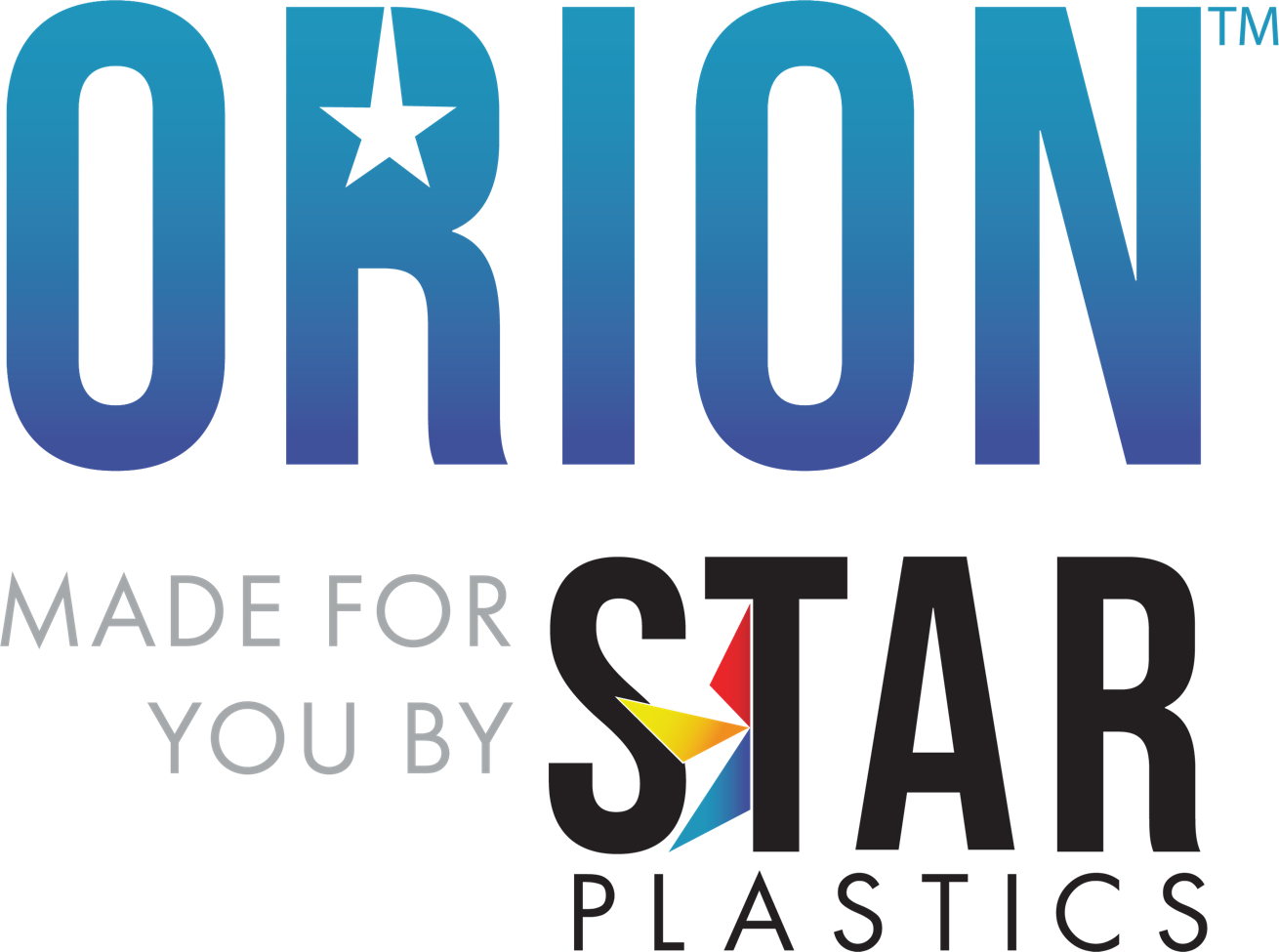 Grade: Orion™ PCHC7550 (f1)Molding Grade PCFR w/ UV, R, Cold Temp Impact Modified; In Black, Gray & Beige,Non-Chlorinated & Non-BrominatedThe information provided above is based upon typical values, and is intended only as a guide. Star Plastics, LLC assumes no obligation or liability for any advice furnished or for any results obtained with respect to this information. No guarantees or warranties are expressed or implied.		*Orion™ is a registered trademark of Star Plastics, LLC, its subsidiaries or affiliates.The conditions listed above are only guidelines. You may want to adjust conditions to meet your requirements.Rev0	Technical Data Sheet	Access: 5/9/23PhysicalNominal ValuesASTM TestASTM TestSpecific Gravity1.19D792Melt Flow (300°C/1.2 kg)10.0 g/10 minD1238MechanicalTensile Modulus320,000 psiD638Tensile Strength @ Yield8,400 psiD638Flexural Modulus348,000 psiD790Flexural Strength @ Yield9,000 psiD790ImpactNotched Izod Impact (73°F, 0.125 in)Notched Izod Impact (-40°F, 0.125 in)17.0 ft-lb/in14.0 ft-lb/inD256D256ThermalDTUL @ 264 psi – Unannealed (0.125 in)275°FD648Mold ShrinkageLinear Flow.004 – .008 in/inD955UL Rating(f2)UL746CFlammabilityV-0 @ 1.5mm, 5VA @ 2.5mmUL 94RTINon-Chlorinated & Non-Brominated125°C, 115°C, 125°CUL746BUL746HElectricalDielectric Constant 60HzDielectric Constant 1MHz2.952.90ASTM D150ASTM D150Nominal ValuesNominal ValuesNominal ValuesDrying Time and Temperature4.0 hrs at 250°FSuggested Max Moisture0.020%Rear Temperature520 – 550°FMiddle Temperature530 – 570°FFront Temperature550 – 600°FNozzle Temperature550 – 600°FProcessing (Melt) Temperature550 – 600°FMold Temperature170 – 220°FBack Pressure50 – 100 psiScrew Speed40 – 75 RPM